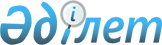 О присвоении наименований новым улицам в селе Лепсинск Лепсинского сельского округаРешение акима Лепсинского сельского округа Алакольского района Алматинской области от 18 сентября 2020 года № 6. Зарегистрировано Департаментом юстиции Алматинской области 23 сентября 2020 года № 5668
       В соответствии с подпунктом 4) статьи 14 Закона Республики Казахстан от 8 декабря 1993 года "Об административно-территориальном устройстве Республики Казахстан", с учетом мнения населения села Лепсинск Лепсинского сельского округа и на основании заключения ономастической комиссии Алматинской области от 8 октября 2019 года, аким Лепсинского сельского округа Алакольского района РЕШИЛ:
      1. Присвоить наименования новым улицам в селе Лепсинск Лепсинского сельского округа "Сәкен Сейфуллин", "Әл-Фараби".
      2. Контроль за исполнением настоящего решения оставляю за собой.
      3. Настоящее решение вступает в силу со дня государственной регистрации в органах юстиции и вводится в действие по истечении десяти календарных дней после дня его первого официального опубликования.
					© 2012. РГП на ПХВ «Институт законодательства и правовой информации Республики Казахстан» Министерства юстиции Республики Казахстан
				
      Аким

С. Копчикбаев
